Publicado en  el 08/11/2016 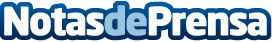 ¿Cómo se diseña la pantalla del salpicadero de un coche?El diseño de una pantalla requiere un año y medio de trabajo e incluye la creación de unos 1.000 bocetos. Es además el eje sobre el que se diseña el resto del habitáculo y el elemento en el que más tiempo se invierte.
Datos de contacto:Nota de prensa publicada en: https://www.notasdeprensa.es/como-se-disena-la-pantalla-del-salpicadero-de Categorias: Imágen y sonido Automovilismo E-Commerce Premios Industria Automotriz http://www.notasdeprensa.es